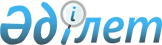 О внесении изменений и дополнений в постановление Правления Национального Банка Республики Казахстан от 3 марта 2001 года N 54 "Об утверждении Правил 
добровольной реорганизации страховой (перестраховочной) организации", зарегистрированное в Министерстве юстиции Республики Казахстан под N 1475
					
			Утративший силу
			
			
		
					Постановление Правления Национального Банка Республики Казахстан от 29 декабря 2002 года № 525.  Зарегистрировано в Министерстве юстиции Республики Казахстан 1 февраля 2003 года за № 2145. Утратило силу постановлением Правления Национального Банка Республики Казахстан от 24 февраля 2012 года № 54      Сноска. Утратило силу постановлением Правления Национального Банка РК от 24.02.2012 № 54 (вводится в действие по истечении десяти календарных дней после дня его первого официального опубликования).      В целях совершенствования нормативной правовой базы,  регулирующей деятельность страховых (перестраховочных) организаций, Правление Национального Банка Республики Казахстан постановляет: 



      1. Внести в постановление Правления Национального Банка Республики Казахстан от 3 марта 2001 года N 54 "Об утверждении Правил добровольной реорганизации страховой (перестраховочной) организации" (зарегистрированное в Реестре государственной регистрации нормативных правовых актов Республики Казахстан под N 1475, опубликованное 2-15 июля 2001 года в изданиях Национального Банка Республики Казахстан "Казакстан Улттык Банкiнiн Хабаршысы" и "Вестник Национального Банка Казахстана") следующие изменения и дополнения: 

      в Правилах добровольной реорганизации страховой (перестраховочной) организации, утвержденных указанным постановлением: 

      подпункт 1) пункта 4 изложить в следующей редакции: 

      "1) сроки проведения добровольной реорганизации страховой организации;"; 

      подпункт 3) пункта 4 изложить в следующей редакции: 

      "3) размеры и сроки, а также порядок исполнения обязательств добровольно реорганизуемой страховой организации перед страхователями и иными кредиторами;"; 

      подпункт 3) пункта 5 изложить в следующей редакции: 

      "3) экономически обоснованный расчет планируемого объема страховых премий, страховых резервов, с указанием конкретных классов (видов) страхования."; 

      пункт 5 дополнить абзацем следующего содержания: 

      "Прогнозный (расчетный) баланс создаваемой в результате добровольной реорганизации страховой организации представляется по форме, указанной в приложении 1 к Инструкции о перечне, формах и сроках представления финансовой отчетности страховыми (перестраховочными) организациями Республики Казахстан, утвержденной постановлением Правления Национального Банка Республики Казахстан от 3 июня 2002 года N 209, зарегистрированным в Реестре государственной регистрации нормативных правовых актов Республики Казахстан под N 1915."; 

      дополнить пунктом 5-1 в следующей редакции: 

      "5-1. В случае добровольной реорганизации страховой организации в юридическое лицо без права осуществления страховой деятельности к ходатайству прилагаются: 

      1) документы, предусмотренные подпунктами 1), 2) пункта 3 настоящих Правил; 

      2) аудиторское заключение по состоянию на дату принятия решения уполномоченным органом страховой организации о добровольной реорганизации, подтверждающее наличие (отсутствие) обязательств по ранее заключенным договорам страхования; 

      3) при наличии действующих договоров страхования (перестрахования) - письменное подтверждение иной страховой организации о намерении принять обязательства по действующим договорам страхования (перестрахования) добровольно реорганизуемой страховой организации, с указанием объема принимаемых обязательств."; 

      подпункт 5) пункта 11 изложить в следующей реакции: 

      "5) при преобразовании страховой организации - обязательства по договорам страхования и перестрахования передаются иной страховой организации, имеющей намерение принять обязательства по действующим договорам страхования (перестрахования) добровольно реорганизуемой страховой организации в соответствии с передаточным актом."; 

      дополнить пунктом 11-1 в следующей редакции: 

      "11-1. Страховые организации, к которым переходят обязательства по договорам страхования, перестрахования, в недельный срок с даты утверждения передаточного акта (разделительного баланса) уведомляют страхователей, перестрахователей о принятии обязательств по договорам страхования (перестрахования), заключенным с добровольно реорганизуемой страховой организацией."; 

      дополнить пунктом 11-2 в следующей редакции: 

      "11-2. Добровольно реорганизуемая страховая организация ежемесячно в срок до пятнадцатого числа месяца, следующего за отчетным, информирует уполномоченный государственный орган об исполнении плана мероприятий. 

      В случае несоблюдения сроков проведения добровольной реорганизации, уполномоченный государственный орган вправе применить к страховой организации меры воздействия, предусмотренные законодательством Республики Казахстан.". 



      2. Настоящее постановление вводится в действие по истечении четырнадцати дней со дня государственной регистрации в Министерстве юстиции Республики Казахстан. 



      3. Департаменту финансового надзора (Бахмутова Е.Л.): 

      1) совместно с Юридическим департаментом (Шарипов С.Б.) принять меры к государственной регистрации в Министерстве юстиции Республики Казахстан настоящего постановления; 

      2) в десятидневный срок со дня государственной регистрации в Министерстве юстиции Республики Казахстан довести настоящее постановление до сведения территориальных филиалов Национального Банка Республики Казахстан и страховых (перестраховочных) организаций. 



      4. Контроль за исполнением настоящего постановления возложить на заместителя Председателя Национального Банка Республики Казахстан Сайденова А.Г.        И.о. Председателя 

     Национального Банка 

     Республики Казахстан    
					© 2012. РГП на ПХВ «Институт законодательства и правовой информации Республики Казахстан» Министерства юстиции Республики Казахстан
				